Not: Bu form 4 (dört) nüsha olarak düzenlenecektir. Kayıt formu tamamladıktan sonra, form 1’er adet olmak üzere öğrenciye, koordinatöre, bölüm başkanlığına ve öğrenci işleri birimine teslim edilmesi gerekmektedir.T.C.NİĞDE ÖMER HALİSDEMİR ÜNİVERSİTESİ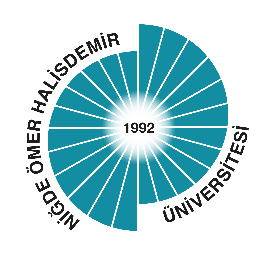 BEDEN EĞİTİMİ VE SPOR YÜKSEKOKULUÇİFT ANADAL DERS EKLE-SİL FORMUT.C.NİĞDE ÖMER HALİSDEMİR ÜNİVERSİTESİBEDEN EĞİTİMİ VE SPOR YÜKSEKOKULUÇİFT ANADAL DERS EKLE-SİL FORMUT.C.NİĞDE ÖMER HALİSDEMİR ÜNİVERSİTESİBEDEN EĞİTİMİ VE SPOR YÜKSEKOKULUÇİFT ANADAL DERS EKLE-SİL FORMUT.C.NİĞDE ÖMER HALİSDEMİR ÜNİVERSİTESİBEDEN EĞİTİMİ VE SPOR YÜKSEKOKULUÇİFT ANADAL DERS EKLE-SİL FORMUÖĞRENCİ ANADAL BİLGİLERİÖĞRENCİ ANADAL BİLGİLERİÖĞRENCİ ÇİFT ANADAL BİLGİLERİÖĞRENCİ ÇİFT ANADAL BİLGİLERİADI:ADI:YÜKSEKOKUL:YÜKSEKOKUL:SOYADI:SOYADI:BÖLÜM:BÖLÜM:NUMARASINUMARASIDANIŞMAN:DANIŞMAN:FAKÜLTE:FAKÜLTE:CEP TELEFON:CEP TELEFON:BÖLÜM:BÖLÜM:E-POSTA:E-POSTA:DANIŞMAN:DANIŞMAN:ADRES:ADRES:ADRES:ADRES:DERS KAYIT BİLGİLERİDERS KAYIT BİLGİLERİDERS KAYIT BİLGİLERİDERS KAYIT BİLGİLERİEĞİTİM-ÖĞRETİM YILI:  20… / 20 ….EĞİTİM-ÖĞRETİM YILI:  20… / 20 ….YARIYILI:  GÜZ                   BAHARYARIYILI:  GÜZ                   BAHAREKLENECEK DERSLER SİLİNECEK DERSLER (*) Zorunlu ise (Z), Seçmeli ise (S) yazınız.EKLENECEK DERSLER SİLİNECEK DERSLER (*) Zorunlu ise (Z), Seçmeli ise (S) yazınız.EKLENECEK DERSLER SİLİNECEK DERSLER (*) Zorunlu ise (Z), Seçmeli ise (S) yazınız.EKLENECEK DERSLER SİLİNECEK DERSLER (*) Zorunlu ise (Z), Seçmeli ise (S) yazınız.ONAYONAYONAYONAY………………….Öğrenci(İmza)………………………Kordinatör(Unvan, Ad Soyad, İmza)………………………Kordinatör(Unvan, Ad Soyad, İmza)…………………………Öğrenci İşleri Birimi(Unvan, Ad Soyad, İmza)